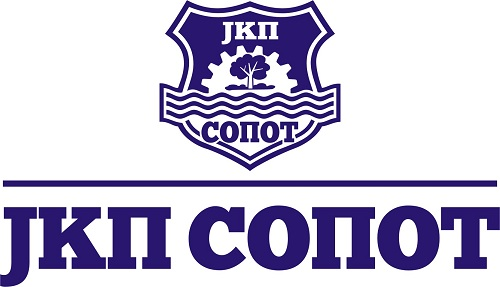 КОНКУРСНА ДОКУМЕНТАЦИЈАНабавка услуга– израда елабората за водну дозволуЈАВНА НАБАКА МАЛЕ ВРЕДНОСТИЈАВНА НАБАВКА ИЗРАДЕ ЕЛАБОРАТА ЗА ВОДНУ ДОЗВОЛУбр. 1.2.2. – 13/2018Април 2018. годинеПОТВРДА О ПРИЈЕМУ ПОНУДЕПОДНОСИЛАЦ: Назив:_______________________________________Адреса:______________________________________ПРИМАЛАЦ:Јавно комунално предузеће СопотКнеза Милоша 45, Сопот11450 БЕОГРАДПОНУДАЗА ЈАВНУ НАБАВКУ бр. 1.2.2. – 13/2018 У ПОСТУПКУ ЈАВНЕ НАБАВКЕ МАЛЕ ВРЕДНОСТИ НЕ ОТВАРАТИ!Датум и сат подношења: ___________________________Заводни број понуде: ___________________________(попуњава писарница наручиоца)Напомена: Предаје се на писарници наручиоца у случају непосредног подношења понуде. Подноси се уз коверту (кутију) у којој је упакована понуда и представља потврду наручиоца о дану и времену подношења понуде.На основу чл. 39. и 61. Закона о јавним набавкама („Сл. гласник РС” бр. 124/12, 14/15 и 68/15 у даљем тексту: ЗЈН), чл. 6. Правилника о обавезним елементима конкурсне документације у поступцима јавних набавки и начину доказивања испуњености услова („Сл. гласник РС” бр. 86/2015), Одлуке о покретању поступка јавне набавке број 1.2.2. – 13/2018 од 19.03.2018. год и Решења о образовању комисије за јавну набавку 19.03.2018. год бр 1.2.2. – 13/2018 припремљена је:КОНКУРСНА ДОКУМЕНТАЦИЈАза јавну набавку мале вредности – 1.2.2-13/2018 Набавка услуга Израда елабората за водну дозволуКонкурсна документација садржи:I  ОПШТИ ПОДАЦИ О ЈАВНОЈ НАБАВЦИ1. Назив и седиште наручиоца:Јавно комунално предузеће СопотКнеза Милоша 45, Сопот11450 БЕОГРАДПИБ: 100224435МБ: 070068882. Особа или служба задужена за контакт и адреса електронске поште:Име и презиме: Ивана НедељковићАдреса електронске поште: ivana.jkpsopot@outlook.comФаx: 011/8251-212 lok. 107.Радно време: понедељак – петак, од 07:00 до 15:00 часова3. Врста поступка јавне набавке:Поступак јавне набавке мале вредности.Предметну услугу је потребно извршити у складу са:- Законом о рударству и геолошким истраживањима (''Сл. Гласник РС'', бр. 101/15);- Правилником о садржини пројекта геолоших истраживања и елабората о резултатима геолоших истраживања (Сл. гласник РС бр. 51/96);- Законом о водама (''Сл. Гласник РС'', бр. 30/10);- Законом о утврђивању и разврставању резерви минералних сировина и приказивању података геолошких истраживања (''Службени лист СФРЈ'', бр. 12/98, 13/98);- Законом о заштити животне средине (''Сл. Гласник РС'', бр. 135/04, 36/09);- Законом о заштити природе (''Сл. Гласник РС'', бр. 36/09, 88/10);- Законом о заштити од пожара (''Сл. Гласник РС'', бр. 111/09);- Правилником о класификацији и категоризацији резерви подземних вода и вођењу евиденције о њима (Службени лист СФРЈ, бр. 34/79);- Правилником о превентивним мерама за безбедан и здрав рад при излагању хемијским материјама (''Сл. Гласник РС'', бр. 106/09).4. Предмет јавне набавкеПредмет јавне набавке бр. 1.2.2. – 13/2018  су услуге –израда елабората за водну дозволу. Општи речник набавке: 73000000 – услуге истрaживања и развоја и пратеће саветодавне услуге.5. ПартијеПредмет није подељен у партијеНије резервисана набавка6. Уговор о јавној набавци: Наручилац ће по спроведеном поступку јавне набавке закључити уговор о јавној набавци услугаПРОЈЕКТНИ ЗАДАТАКЈавно комунално предузеће "Сопот", основано је од стране Скупштине Општине Сопот 1970. године са циљем пружања услуга из области водоснабдевања. Извориште је лоцирано на простору општине Сопот на парцелама које су у власништву инвеститора. Обухвата долину Булиног потока, као и долинске стране реке Луг све до Ђуринаца. Извориште чини једанаест бунара и не постоји комплетна техничка документација о свим бунарима. Бунари се користи за потребе водоснабдевања општине Сопот. Према досадашњим информацијама издашност појединачних бунара се креће 1,5 l/s до максималне издашности од 11 l/s. Експлоатациони капацитети бунара су смањени у односу на почетну издашност највероватније услед колматације прифилтерске зоне. Предвиђено је да се на једном од бунара изведе физичко хемијска регенерација пре почетка радова за потребе елабората. Регенерација се планира на бунару БСМ-5/2003 ради повећања капацитета изворишта и за који постоји адекватна техничка документација. Пројектни задатак за израду Елабората о резервама подземних вода и његов садржај  дефинисани су Законом о рударству и геолошким истраживањима („Сл. гл. РС“, бр.101/15), Правилником о садржини пројекта геолошких истраживања и елабората о резултатима геолошких истраживања („Сл.гл.РС“, бр.51/96) и Правилника о класификацији и категоризацији резерви подземних вода и вођењу евиденције о њима  („Сл.лист СФРЈ“ бр. 34/79). Обавеза обрађивача Елабората је да уради Елаборат у свему према важећем Правилнику који регулише ову врсту документације.За предметно извориште добијено је решење број 310-02-00846/2017-02 од 27.09.2017. године којим се одобрава извођење истражних радова на истражном простору број В-955. Истражни простор је површине 7,18 км2 и оивиченом следећим координатама:Комплетан обим радова које је потребно извести дефинисани су у Пројекту примењених хидрогеолошких истраживања на изворишту подземних вода ЈКП Сопот на основу ког је и добијено одобрење за извођење истражних радова.Елаборат треба ускладити са следећом законском регулативом:Закон о рударству и геолошким истраживањима ("Сл. гласник РС", бр.101/15).Правилиник о садржини пројекта геолошких истраживања и елабората о резултатима геолошких истраживања ("Сл. гласник РС", бр.51/96).Закон о оутврђивању и разврставању резерви минералних сировина и приказивању података геолошких истраживања ("Сл. лист СРЈ", бр.12/98, 13/98).Правилник о класификацији и категоризацији резерви подземних и вода и вођењу евиденције о њима ("Сл. лист СФРЈ", бр.34/79).Правилник о начину одређивања и одржавања санитарне заштите изворишта водоснабдевања ("Сл. гласник РС", бр.92/08).Правилник о хигијенској исправности воде за пиће ("Сл. лист СРЈ", бр.42/98 и 44/99).Осталих закона и правилника и  будућих измена и допуна закона и правилника који овде нису наведени, а неопходно их је испоштовати у случају евентуалних измена и допуна горе наведених закона и правилника.Извођењем радова дефинисаних пројектом и израдом Елабората о резревама подземних вода очекује се добијање решења о утврђеним и дефинисаним резервама подземне воде на горе наведеном простору.II  ВРСТА, ТЕХНИЧКЕ КАРАКТЕРИСТИКЕ (СПЕЦИФИКАЦИЈЕ), КВАЛИТЕТ, КОЛИЧИНА И ОПИС ДОБАРА, РАДОВА ИЛИ УСЛУГА, НАЧИН СПРОВОЂЕЊА КОНТРОЛЕ И ОБЕЗБЕЂИВАЊА ГАРАНЦИЈЕ КВАЛИТЕТА, РОК ИЗВРШЕЊА ИЛИ ИСПОРУКЕ ДОБАРА, ЕВЕНТУАЛНЕ ДОДАТНЕ УСЛУГЕ И СЛ.Понуђачи имају обавезу да изврше увид у све услове за извођење радова, као и да стекну комплетан увид у обим радова описаних у Пројекту примењених хидрогеолошких истраживања на изворишту Сопот као и све информације које су неопходне за припрему понуде, на локацији на којој ће се радови и изводити. У вези са одређивањем дана обиласка локације, особа за контакт је Ивана Недељковић  011/8251-212  у периоду од 10,00 до 14,00 часова.Понуђачи су дужни да у оквиру своје понуде доставе попуњен, печатом оверен и потписан (од стране представника Наручиоца и Понуђача) образац изјаве о посети локације која је предмет јавне набавке (поглавље XI), као доказ да су посетили локације које су предмет јавне набавке и стекли комплетан увид у све информације које су неопходне за припрему понуде.Аутор Елабората је у обавези да поступи по примедбама и у року које ће евентуално бити достављене од стране Министарства. Плаћање такси према Заводима и Министарству обавеза су Инвеститора.III УСЛОВИ ЗА УЧЕШЋЕ У ПОСТУПКУ ЈАВНЕ НАБАВКЕ ИЗ ЧЛ. 75. И 76. ЗЈН И УПУТСТВО КАКО СЕ ДОКАЗУЈЕ ИСПУЊЕНОСТ ТИХ УСЛОВАОБАВЕЗНИ УСЛОВИПраво на учешће у поступку предметне јавне набавке има понуђач који испуњава обавезне услове за учешће, дефинисане чланом 75. ЗЈН, а испуњеност обавезних услова за учешће у поступку предметне јавне набавке, понуђач доказује на начин дефинисан у следећој табели, и то:ДОДАТНИ УСЛОВИПонуђач који учествује у поступку предметне јавне набавке мора испунити додатне услове за учешће у поступку јавне набавке дефинисане чл. 75 Закона и овом конкурсном документацијом, а испуњеност додатних услова понуђач доказује, и то:1.Кадровски капацитет:Наручилац утврђује минимум потребног кадровског капацитета који понуђач или група понуђача мора да испуни да би понуда била исправна:-2 лица са важећом лиценцом број 492 – одговорног извођача радова на изради хидрогеолошких подлога.-1 лице са важећом лиценцом 414 – Одговорног извођача радова хидротехничких објеката и инсталација водовода и канализација.Доказ:Понуђач ће доказати Наручиоцу  да су горе наведена лица у сталном радном односу  код Понуђача на основу података о из радно правног односа који могу да прибаве од Централног регистра за обавезно социјално осигурање  (достава фотокопије „МА“ обрасца) или на основу уверења које издаје филијала  Републичког фонда за пензијско и инвалидско осигурање.Ако лице није у стално радном односу  докази су: фотокопије уговора  о пословној сарадњи  или уговора о привременим и повременим пословима  или неким другим правним актом који треба да се односи на временски период од 6 месеци рачунајући од дана отварања понуда за предметну набавку.Доказ о поседовању лиценце копија важеће лиценце и потврде о важењу 492 и 414 издатом од инжењерске коморе Србије.У случају подношења понуде од стране групе понуђача, ови услови се задовољавају  сумирањем података  за све чланове  група понуђача ( али не и за подизвођаче), а у случају самосталног подношења понуде ( са или без подизвођача) услове мора испунити сам понуђач без подизвођача.2. Технички капацитетДа понуђач или група понуђача поседује техничке капацитете који се састоји из опремљености  за извођење радова односно мора да поседује:Најмање 2 гарнитуре за ревитализацију  бунара.Троножац са дизалицом 2 комада.Компресор радно притиска  минимално  9 бари и протока ваздуха 4m3/min  један комад и 12 бари проток вазуха 4m3/min  један комадПрибор пакер: цеви комплета 2, мешалица, комплет црева и ребраста црева комплета 2.Потапајуће пумпе минимално 5KW 2 комада и 18 KW 1 комад.Потисни цевовод са регулационим вентилом и водомером минималног пречника 3“ 2 комада.ТВ сонда за подводно снимање са могућношћу снимања  у хоризонталном и вертикалном смеру 1 комадТеретно возило 1 комад Теренско возило 2 комадаДоказ:Доказ да испуњава овај услов је релевантна инвентарска листа  на дан 31.12.2017. годУ случају подношења  понуде од стране групе понуђача, ови услови се задовољавају  сумирањем података  за све чланове  група понуђача ( али не и за подизвођаче), а у случају самосталног подношења понуде ( са или без подизвођача) услове мора испунити сам понуђач без подизвођача.3.Пословни капацитетДа је понуђач или група понуђача у периоду од 2015. год до 2018. год до дана објављивања позива и конкурсне документације предметне јавне набавке реализовао најмање 10 уговора који се односе на послове израде Елабората  о резервама подземних вода за изворишта водовода и уговора регенерације  најмање 10 цевастих бунара.Доказ:За израду елабората о резервама подземних вода као доказ остварених стручних референци достављају се копије решења о утврђеним и разврстаним резервама од надлежног министарства на територији јужне Србије односно надлежног Покрајинског секретаријата на територији АП Војводине за наведени период.Као доказ о извршеним радовима на регенерацији бунара достављају се копије или оверене окончане ситуације као и потврда крајњег корисника бунара да је извођач извео успешно радове на њиговој хемисјко – хидрауличнкој регенерацији.У случају подношења понуде од стране групе понуђача ови услови се задовољавају сумирањем података за све чланове групе понуђача ( али не и за подизвођаче), а  у случају самосталног подношења понуде ( са или без подизвођача ) услове мора испунити сам понуђач без подизвођача.4. Систем управљања квалитетомПонуђач самостално или група понуђача мора да поседује стандарде из области пројектовања и извођења радова у водоснабдевању и то:ISO 9001- систем менаџмент квалитета, ISO 14001- систем управљања заштитом животе средине и OHSAS 18001 – систем заштите на раду – доказ – приложити копије стандарда.У случају подношења понуде од стране групе понуђача ови услови се задовољавају сумирањем података за све чланове групе понуђача (али не и за подизвођаче,) а у случају самосталног подношења понуде (са или без подизвођача) услове мора испунит сам понуђач без подизвођача.Обавезан обилазак локације.УПУТСТВО КАКО СЕ ДОКАЗУЈЕ ИСПУЊЕНОСТ УСЛОВАИспуњеност обавезних услова за учешће у поступку предметне јавне набавке наведних у табеларном приказу обавезних услова под редним бројем 1, 2, 3 и 4. (Образац 5. у поглављу VI ове конкурсне документације), којом под пуном материјалном и кривичном одговорношћу потврђује да испуњава услове за учешће у поступку јавне набавке из чл. 75. ст. 1. тач. 1) до 4), чл. 75. ст. 2. и чл. 76. ЗЈН, дефинисане овом конкурсном документацијом. Уколико понуђач подноси понуду са подизвођачем, у складу са чланом 80. ЗЈН, подизвођач мора да испуњава обавезне услове из члана 75. став 1. тач. 1) до 4) ЗЈН. У том случају понуђач је дужан да за подизвођача достави ИЗЈАВУ подизвођача (Образац 6. у поглављу V ове конкурсне документације), потписану од стране овлашћеног лица подизвођача и оверену печатом. Уколико понуду подноси група понуђача, сваки понуђач из групе понуђача мора да испуни обавезне услове из члана 75. став 1. тач. 1) до 4) ЗЈН, а додатне услове испуњавају заједно. У том случају ИЗЈАВА (Образац 5. у поглављу V ове конкурсне документације), мора бити потписана од стране овлашћеног лица сваког понуђача из групе понуђача и оверена печатом. Понуђач је дужан да без одлагања писмено обавести наручиоца о било којој промени у вези са испуњеношћу услова из поступка јавне набавке, која наступи до доношења одлуке, односно закључења уговора, односно током важења уговора о јавној набавци и да је документује на прописани начин.Наручилац може пре доношења одлуке о додели уговора да затражи од понуђача, чија је понуда оцењена као најповољнија, да достави копију доказа о испуњености услова, а може и да затражи на увид оригинал или оверену копију свих или појединих доказа о испуњености услова. Ако понуђач у остављеном, примереном року који не може бити краћи од пет дана, не достави тражене доказе, наручилац ће његову понуду одбити као неприхватљиву. Уколико наручилац буде захтевао достављање доказа о испуњености обавезних и додатних услова за учешће у поступку предметне јавне набавке (свих или појединих доказа о испуњености услова), понуђач ће бити дужан да достави:ОБАВЕЗНИ УСЛОВИЧл. 75. ст. 1. тач. 1) ЗЈН, услов под редним бројем 1. наведен у табеларном приказу обавезних услова – Доказ: Правна лица: Извод из регистра Агенције за привредне регистре, односно извод из регистра надлежног привредног суда; Предузетници: Извод из регистра Агенције за привредне регистре,, односно извод из одговарајућег регистра.Чл. 75. ст. 1. тач. 2) ЗЈН, услов под редним бројем 2. наведен у табеларном приказу обавезних услова – Доказ:Правна лица: 1) Извод из казнене евиденције, односно уверењe основног суда на чијем подручју се налази седиште домаћег правног лица, односно седиште представништва или огранка страног правног лица, којим се потврђује да правно лице није осуђивано за кривична дела против привреде, кривична дела против животне средине, кривично дело примања или давања мита, кривично дело преваре.Напомена: Уколико уверење Основног суда не обухвата податке из казнене евиденције за кривична дела која су у надлежности редовног кривичног одељења Вишег суда, потребно је поред уверења Основног суда доставити И УВЕРЕЊЕ ВИШЕГ СУДА на чијем подручју је седиште домаћег правног лица, односно седиште представништва или огранка страног правног лица, којом се потврђује да правно лице није осуђивано за кривична дела против привреде и кривично дело примања мита; 2) Извод из казнене евиденције Посебног одељења за организовани криминал Вишег суда у Београду, којим се потврђује да правно лице није осуђивано за неко од кривичних дела организованог криминала; 3) Извод из казнене евиденције, односно уверење надлежне полицијске управе МУП-а, којим се потврђује да законски заступник понуђача није осуђиван за кривична дела против привреде, кривична дела против животне средине, кривично дело примања или давања мита, кривично дело преваре и неко од кривичних дела организованог криминала (захтев се може поднети према месту рођења или према месту пребивалишта законског заступника). Уколико понуђач има више зсконских заступника дужан је да достави доказ за сваког од њих. Предузетници и физичка лица: Извод из казнене евиденције, односно уверење надлежне полицијске управе МУП-а, којим се потврђује да није осуђиван за неко од кривичних дела као члан организоване криминалне групе, да није осуђиван за кривична дела против привреде, кривична дела против животне средине, кривично дело примања или давања мита, кривично дело преваре (захтев се може поднети према месту рођења или према месту пребивалишта).Докази не могу бити старији од два месеца пре отварања понуда.Чл. 75. ст. 1. тач. 4) ЗЈН, услов под редним бројем 3. наведен у табеларном приказу обавезних услова  - Доказ: Уверење Пореске управе Министарства финансија да је измирио доспеле порезе и доприносе и уверење надлежне управе локалне самоуправе да је измирио обавезе по основу изворних локалних јавних прихода или потврду надлежног органа да се понуђач налази у поступку приватизације. Докази не могу бити старији од два месеца пре отварања понуда.Понуђачи који су регистровани у Регистру понуђача који води Агенција за привредне регистре не достављају доказе о испуњености услова из члана 75. став 1. тачке 1) до 4) ЗЈН, сходно чл. 78. ЗЈН.Понуђач није дужан да доставља доказе који су јавно доступни на интернет страницама надлежних органа.Уколико је доказ о испуњености услова електронски документ, понуђач доставља копију електронског документа у писаном облику, у складу са законом којим се уређује електронски документ.Ако се у држави у којој понуђач има седиште не издају тражени докази, понуђач може, уместо доказа, приложити своју писану изјаву, дату под кривичном и материјалном одговорношћу оверену пред судским или управним органом, јавним бележником или другим надлежним органом те државе.Ако понуђач има седиште у другој држави, наручилац може да провери да ли су документи којима понуђач доказује испуњеност тражених услова издати од стране надлежних органа те државе.IV КРИТЕРИЈУМ ЗА ИЗБОР НАЈПОВОЉНИЈЕ ПОНУДЕКритеријум за доделу уговора: Избор најповољније понуде наручилац ће извршити применом критеријума „најнижа понуђена цена“. Приликом оцене понуда као релевантна узимаће се укупна понуђена цена без ПДВ-а.Понуда са најнижом понуђеном ценом добија максимални број пондера.Свака следећа понуда се рангира на следећи начин:Најнижа понуђена цена *максималан број пондераЦену из понуде која се рангираЕлементи критеријума, односно начин на основу којих ће наручилац извршити доделу уговора у ситуацији када постоје две или више понуда са једнаким бројем пондера или истом понуђеном ценом Уколико две или више понуда имају исту најнижу понуђену цену, као најповољнија биће изабрана понуда оног понуђача који је понудио дужи гарантни рок. У случају истог понуђеног гарантног рока, као најповољнија биће изабрана понуда оног понуђача који је понудио краћи рок испоруке. Уколико ни након примене горе наведеног резервног елемента критеријума није могуће донети одлуку о додели уговора, наручилац ће уговор доделити понуђачу који буде извучен путем жреба. Наручилац ће писмено обавестити све понуђаче који су поднели понуде о датуму када ће се одржати извлачење путем жреба. Жребом ће бити обухваћене само оне понуде које имају једнаку најнижу понуђену цену исти гарантни рок и исти рок испоруке. Извлачење путем жреба наручилац ће извршити јавно, у присуству понуђача, и то тако што ће називе понуђача исписати на одвојеним папирима, који су исте величине и боје, те ће све те папире ставити у провидну кутију одакле ће извући само један папир. Понуђачу чији назив буде на извученом папиру ће бити додељен уговор. Понуђачима који не присуствују овом поступку, наручилац ће доставити записник извлачења путем жреба.V ОБРАСЦИ КОЈИ ЧИНЕ САСТАВНИ ДЕО ПОНУДЕСаставни део понуде чине следећи обрасци:Образац понуде (Образац 1);Образац структуре понуђене цене, са упутством како да се попуни (Образац 2); Образац трошкова припреме понуде (Образац 3); Образац изјаве о независној понуди (Образац 4);Образац изјаве понуђача о испуњености услова за учешће у поступку јавне набавке - чл. 75. и 76. ЗЈН, наведених овом конурсном докумнтацијом, (Образац 5);Образац изјаве подизвођача о испуњености услова за учешће у поступку јавне набавке- чл. 75. ЗЈН, наведених овом конкурсном документацијом (Образац 6).Образац –Потврда о обиласку локације (Образац 7)Образац изјаве о достављања средства обезбеђења (Образац 8)Списак референци (елаборат о резервама) понуђача /члана заједничке понуде (Образац 9) Потврда наручилаца/инвеститора за референцу понуђача (Образац 10) Списак референци (регенерација бунара) понуђача/члана заједничке понуде (Образац 11) Потврда наручилаца/инвеститора за референцу понуђача (Образац 12) Споразум групе понуђача (Образац 13)(ОБРАЗАЦ 1)ОБРАЗАЦ ПОНУДЕПонуда бр ________________ од __________________ за јавну набавку................................. – набавка услуга, израда елабората за водну дозволу   ЈН број  1.2.2-13/20181)ОПШТИ ПОДАЦИ О ПОНУЂАЧУ2) ПОНУДУ ПОДНОСИ: Напомена: заокружити начин подношења понуде и уписати податке о подизвођачу, уколико се понуда подноси са подизвођачем, односно податке о свим учесницима заједничке понуде, уколико понуду подноси група понуђача3) ПОДАЦИ О ПОДИЗВОЂАЧУ Напомена: Табелу „Подаци о подизвођачу“ попуњавају само они понуђачи који подносе  понуду са подизвођачем, а уколико има већи број подизвођача од места предвиђених у табели, потребно је да се наведени образац копира у довољном броју примерака, да се попуни и достави за сваког подизвођача.4) ПОДАЦИ О УЧЕСНИКУ  У ЗАЈЕДНИЧКОЈ ПОНУДИНапомена: Табелу „Подаци о учеснику у заједничкој понуди“ попуњавају само они понуђачи који подносе заједничку понуду, а уколико има већи број учесника у заједничкој понуди од места предвиђених у табели, потребно је да се наведени образац копира у довољном броју примерака, да се попуни и достави за сваког понуђача који је учесник у заједничкој понуди.5) ОПИС ПРЕДМЕТА НАБАВКЕ набавка услуга – израда елабората за водну дозволу бр 1.2.2-13/2018Датум 					              Понуђач    М. П. _____________________________			________________________________Напомене: Образац понуде понуђач мора да попуни, овери печатом и потпише, чиме потврђује да су тачни подаци који су у обрасцу понуде наведени. Уколико понуђачи подносе заједничку понуду, група понуђача може да се определи да образац понуде потписују и печатом оверавају сви понуђачи из групе понуђача или група понуђача може да одреди једног понуђача из групе који ће попунити, потписати и печатом оверити образац понуде.Уколико је предмет јавне набавке обликован у више партија, понуђачи ће попуњавати образац понуде за сваку партију посебно. (ОБРАЗАЦ 2)ОБРАЗАЦ СТРУКТУРЕ ЦЕНЕ СА УПУТСТВОМ КАКО ДА СЕ ПОПУНИУпутство за попуњавање обрасца структуре цене: Потребно је попунити све колоне уносећи јединичне цене и укупно без ПДВ –а , износ ПДВ –а , укупну цену са ПДВ – ом. (ОБРАЗАЦ 3) ОБРАЗАЦ ТРОШКОВА ПРИПРЕМЕ ПОНУДЕУ складу са чланом 88. став 1. ЗЈН, понуђач ____________________ [навести назив понуђача], доставља укупан износ и структуру трошкова припремања понуде, како следи у табели:Трошкове припреме и подношења понуде сноси искључиво понуђач и не може тражити од наручиоца накнаду трошкова.Ако је поступак јавне набавке обустављен из разлога који су на страни наручиоца, наручилац је дужан да понуђачу надокнади трошкове израде узорка или модела, ако су израђени у складу са техничким спецификацијама наручиоца и трошкове прибављања средства обезбеђења, под условом да је понуђач тражио накнаду тих трошкова у својој понуди.Напомена: достављање овог обрасца није обавезно. (ОБРАЗАЦ 4)ОБРАЗАЦ ИЗЈАВЕ О НЕЗАВИСНОЈ ПОНУДИУ складу са чланом 26. ЗЈН, ________________________________________,                                                                             (Назив понуђача)даје: ИЗЈАВУ О НЕЗАВИСНОЈ ПОНУДИПод пуном материјалном и кривичном одговорношћу потврђујем да сам понуду у поступку јавне набавке предмет јавне набавке услуга – израда елабората за водну дозволу бр 1.2.2. -13/2018 поднео независно, без договора са другим понуђачима или заинтересованим лицима.Напомена: у случају постојања основане сумње у истинитост изјаве о независној понуди, наручулац ће одмах обавестити организацију надлежну за заштиту конкуренције. Организација надлежна за заштиту конкуренције, може понуђачу, односно заинтересованом лицу изрећи меру забране учешћа у поступку јавне набавке ако утврди да је понуђач, односно заинтересовано лице повредило конкуренцију у поступку јавне набавке у смислу ЗЈН којим се уређује заштита конкуренције. Мера забране учешћа у поступку јавне набавке може трајати до две године. Повреда конкуренције представља негативну референцу, у смислу члана 82. став 1. тачка 2) ЗЈН.Уколико понуду подноси група понуђача, Изјава мора бити потписана од стране овлашћеног лица сваког понуђача из групе понуђача и оверена печатом.(ОБРАЗАЦ 5)ОБРАЗАЦ ИЗЈАВЕ ПОНУЂАЧА О ИСПУЊЕНОСТИ ОБАВЕЗНИХ И ДОДАТНИХ УСЛОВА ЗА УЧЕШЋЕ У ПОСТУПКУ ЈАВНЕ НАБАВКЕ - ЧЛ. 75. И 76. ЗЈНПод пуном материјалном и кривичном одговорношћу, као заступник понуђача, дајем следећу				И З Ј А В УПонуђач  _____________________________________________[навести назив понуђача] у поступку јавне набавке услуга – услуга – израда елабората за водну дозволу бр 1.2.2. -13/2018 испуњава све услове из чл. 75. и 76. ЗЈН, односно услове дефинисане конкурсном документацијом за предметну јавну набавку, и то:Понуђач је регистрован код надлежног органа, односно уписан у одговарајући регистар (чл. 75. ст. 1. тач. 1) ЗЈН);Понуђач и његов законски заступник нису осуђивани за неко од кривичних дела као члан организоване криминалне групе, да нису осуђивани за кривична дела против привреде, кривична дела против животне средине, кривично дело примања или давања мита, кривично дело преваре (чл. 75. ст. 1. тач. 2) ЗЈН);Понуђач је измирио доспеле порезе, доприносе и друге јавне дажбине у складу са прописима Републике Србије (или стране државе када има седиште на њеној територији) (чл. 75. ст. 1. тач. 4) ЗЈН);Понуђач је поштовао обавезе које произлазе из важећих прописа о заштити на раду, запошљавању и условима рада, заштити животне средине и нема забрану обављања делатности која је на снази у време подношења понуде за предметну јавну набавку (чл. 75. ст. 2. ЗЈН);Место:_____________                                                                 Понуђач:Датум:_____________                         М.П.                     _____________________                                                        Напомена: Уколико понуду подноси група понуђача, Изјава мора бити потписана од стране овлашћеног лица сваког понуђача из групе понуђача и оверена печатом, на који начин сваки понуђач из групе понуђача изјављује да испуњава обавезне услове из члана 75. став 1. тач. 1) до 4) ЗЈН, а да додатне услове испуњавају заједно. (ОБРАЗАЦ 6)ОБРАЗАЦ ИЗЈАВЕ ПОДИЗВОЂАЧА О ИСПУЊЕНОСТИ ОБАВЕЗНИХ УСЛОВА ЗА УЧЕШЋЕ У ПОСТУПКУ ЈАВНЕ НАБАВКЕ - ЧЛ. 75. ЗЈНПод пуном материјалном и кривичном одговорношћу, као заступник подизвођача, дајем следећу				И З Ј А В УПодизвођач  _____________________________________________[навести назив подизвођача] у поступку јавне набавке...........................[набавка услуга – услуга – израда елабората за водну дозволу бр 1.2.2. -13/2018 испуњава све услове из чл. 75. ЗЈН, односно услове дефинисане конкурсном документацијом за предметну јавну набавку, и то:Подизвођач је регистрован код надлежног органа, односно уписан у одговарајући регистар (чл. 75. ст. 1. тач. 1) ЗЈН);Подизвођач и његов законски заступник нису осуђивани за неко од кривичних дела као члан организоване криминалне групе, да нису осуђивани за кривична дела против привреде, кривична дела против животне средине, кривично дело примања или давања мита, кривично дело преваре (чл. 75. ст. 1. тач. 2) ЗЈН);Подизвођач је измирио доспеле порезе, доприносе и друге јавне дажбине у складу са прописима Републике Србије (или стране државе када има седиште на њеној територији) (чл. 75. ст. 1. тач. 4) ЗЈН);Подизвођач је поштовао обавезе које произлазе из важећих прописа о заштити на раду, запошљавању и условима рада, заштити животне средине и нема забрану обављања делатности која је на снази у време подношења понуде за предметну јавну набавку (чл. 75. ст. 2. ЗЈН).Место:_____________                                                            Подизвођач:Датум:_____________                         М.П.                     _____________________                                                        Напомена: Уколико понуђач подноси понуду са подизвођачем, Изјава мора бити потписана од стране овлашћеног лица подизвођача и оверена печатом. (ОБРАЗАЦ 7)ПОТВРДА О ОБИЛАСКУ ЛОКАЦИЈЕОвлашћено лице ________________________________, број овлашћења _______________испред  потенцијалног понуђача____________________________ са седиштем  у _________________ , дана  _______________ 2018. год , обишло је и детаљно  извршило увид места које је предмет ЈНМВ бр  ......................... а ради учествовања у поступку  јавне набавке услуга – израда елабората за водну дозволу објављене на Порталу Управе за јавне набавке.Обилазак локације су извршили овлашћени представници понуђача:_______________________________________________________________________________________							Датум: ______________Напомена:Ради сагледавања локације и сачињавања адекватне понуде, понуђачи могу да изврше обилазак локације и увид у Пројекат примењених хидрогеолошких истраживања на изворишту Сопот, где се изводе предметни радови . Пријаве се подносе најкасније један радни дан пре планираног обиласка локације путем е -  maila ivana.jkpsopot@outlook.com (ОБРАЗАЦ 8)(ОБРАЗАЦ 9)СПИСАК РЕФЕРЕНЦИ (ЕЛАБОРАТ О РЕЗЕРВАМА) ПОНУЂАЧА / ЧЛАНА ЗАЈЕДНИЧКЕ ПОНУДЕПод пуном материјалном и кривичном одговорношћу изјављујемо да су пружене следеће услуге у вези са предметном јавном набавком бр. 1.2.2-13/2018, и то да: _________________________________________________________________________(уписати име понуђача/члана заједничке понуде)понуђач/члан заједничке понуде у периоду од претходних 5 (пет) година пре објављивања позива односно од 13.04.2013. год. до дана објављивања позива има минимум 10 (десет) референце на пословима израде Елабората о резервама подземних вода на изворишту водовода.Напомена: По потреби образац копирати. Неће се признавати референце за услуге које су у току,тј. које нису завршене. У ___________, дана _____________                       Потпис овлашћеног лица ______________________        М.П.         (ОБРАЗАЦ 10)ПОТВРДА НАРУЧИЛАЦА/ИНВЕСТИТОРАЗА РЕФЕРЕНЦУ ПОНУЂАЧА / ЧЛАНА ЗАЈЕДНИЧКЕ ПОНУДЕнаведену под редним бројем ________ у обрасцу бр. 9Под пуном материјалном и кривичном одговорношћу потврђујемо да је (уписати назив, адресу, град и ПИБ наручиоца/инвеститора, привредног субјекта услуга који потписује потврду)био наручилац/инвеститор за: услуге израде Елабората о резервама подземних вода на основу којиег је добијена потврда о резервама од ресорног Министарства.навести број и датум решења и назив пројектаПредузеће _____________________________________________________________________(навести назив понуђача /водећег члана заједничке понуде / чланице заједничке понуде) је урадило Елаобарт о резервама подземних вода за потребе водовода.Услуге су пружене по уговору бр. ___________од _____._____.__________. године (уписати број под којим је уговор заведен и датум завођења уговора)и започете су_____.______._________. године, а завршене до _____.______._________. године. (уписати датум, месец и годину када су започете и завршене услуге)Напомена: По потреби образац копирати. (ОБРАЗАЦ 11)СПИСАК РЕФЕРЕНЦИ (РЕГЕНЕРАЦИЈА БУНАРА) ПОНУЂАЧА / ЧЛАНА ЗАЈЕДНИЧКЕ ПОНУДЕПод пуном материјалном и кривичном одговорношћу изјављујемо да су пружене следеће услуге у вези са предметном јавном набавком бр. 1.2.2-13/2018, и то да: _________________________________________________________________________(уписати име понуђача/члана заједничке понуде)понуђач/члан заједничке понуде у периоду од претходних 5 (пет) година пре објављивања позива односно од 13.04.2013. год. до дана објављивања позива има минимум 10 (десет) референци на пословима регенерацији бунара за водоводе (индустрија) или достављају се копије или оверене окончане ситуације као и потврда крајњег корисника бунара да је извођач извео успешно  радоверевитализацији бунара.Напомена: По потреби образац копирати. Неће се признавати референце за услуге које су у току,тј. које нису завршене. У ___________, дана _____________                       Потпис овлашћеног лица ______________________        М.П.         (ОБРАЗАЦ 12)ПОТВРДА НАРУЧИЛАЦА/ИНВЕСТИТОРАЗА РЕФЕРЕНЦУ ПОНУЂАЧА / ЧЛАНА ЗАЈЕДНИЧКЕ ПОНУДЕнаведену под редним бројем ________ у обрасцу бр. 11Под пуном материјалном и кривичном одговорношћу потврђујемо да је (уписати назив, адресу, град и ПИБ наручиоца/инвеститора, привредног субјекта услуга који потписује потврду)био наручилац/инвеститор за: услуге регенерације бунаранавести број и датум решења и назив пројектаПредузеће _____________________________________________________________________(навести назив понуђача /водећег члана заједничке понуде / чланице заједничке понуде) је урадило регенерацију бунара.Услуге су пружене по уговору бр. ___________од _____._____.__________. године (уписати број под којим је уговор заведен и датум завођења уговора)и започете су_____.______._________. године, а завршене до _____.______._________. године. (уписати датум, месец и годину када су започете и завршене услуге)Напомена: По потреби образац копирати. (ОБРАЗАЦ 13) СПОРАЗУМОвим споразумом следећи чланови групе понуђача:се међусобно и према наручиоцу обавезују на извршење јавне набавке услуга: елабората за водну дозволу у Сопоту. Наведени чланови групе понуђача сагласни су да одговарају неограничено солидарно према наручиоцу. Сви чланови заједничке понуде се обавезују да ће: 1) члан групе понуђача наведен под редним бројем 1, у горњој табели бити члан групе који ће бити носилац посла, односно који ће поднети понуду и који ће заступати групу понуђача пред наручиоцем; 2) чланови заједничке понуде имати следеће обавезе за извршење уговора: - члан групе понуђача наведен под редним бројем 1. у горњој табели имаће следеће обавезе за извршење уговора:__________________________________________________________________ - члан групе понуђача наведен под редним бројем 2. у горњој табели имаће следеће обавезе за извршење уговора:__________________________________________________________________ - члан групе понуђача наведен под редним бројем 3. у горњој табели имаће следеће обавезе за извршење уговора:__________________________________________________________________ - члан групе понуђача наведен под редним бројем 4. у горњој табели имаће следеће обавезе за извршење уговора:__________________________________________________________________ 3) Обрасце у конкурсној документацији (изузев образаца „изјава о независној понуди „ „изјава о поштовању прописа„ и ''изјаве о испуњености услова'') потписиваће и овераваће печатом члан групе понуђача_______________________________________________. (уписати назив члана групе понуђача) *Ова ставка Споразума попуњава се уколико се група понуђача у обрасцу бр. 1. (Образац понуде) определила да обрасце (изузев образаца „изјава о независној понуди'' , „изјава о поштовању прописа„ и ''изјаве о испуњености услова'') потписује и оверава печатом један члан групе понуђача.VI МОДЕЛ УГОВОРАУГОВОР о јавној набавци мале вредности услуга – услуга – израда елабората за водну дозволу бр 1.2.2. -13/2018 Закључен између:Наручиоца: ЈКП Сопот са седиштем у Сопоту, улица Кнеза Милоша 45а. ПИБ: 100224435  Матични број:  07006888Број рачуна: 205-34718-15 , Назив банке: Комерцијална Банка,Телефон/факс: 011/8251- 212кога заступа: Директора Весна Вујановић, дипл.ецц.  (у даљем тексту: Наручилац)  иПонуђача: ...............................................................................................................са седиштем у ............................................, улица ............................................., ПИБ:............................................. Матични број: .................................................Број рачуна: ............................................ Назив банке:........................................,Телефон:...................................................Телефакс:.............................................кога заступа........................................................................................................... (у даљем тексту: Извођач),Основ уговора:ЈН Број: 1.2.2. – 13/2018Број и датум одлуке о додели уговора:...............................................Понуда изабраног понуђача бр. ........................од...............................Предмет уговора Члан 1. Уговорне стране констатују да је Наручилац изабрао Извођача као најповољнијег понуђача за извођење радова Одлуком о додели уговора број __________ од _______2018. године у поступку јавне набавке мале вредности за набавку услуга Израда елабората за водну дозволу___________________________________________________________________________  _________________________________________________________________________________ (уколико је заједничка понуда навешће се споразум, којим је прецизирана одговорност сваког понуђача) - ___________________________________________________________________________  _________________________________________________________________________________ (уколико понуђач наступа са подизвођачем навешће се назив подизвођача и део предмета са вредношћу послова изражен у динарима, који ће извршити подизвођач). Члан 2.Предмет овог Уговора је набавка услуга: Израда елабората за водну дозволу ЈКП „СОПОТ“,  у свему према пројекту и техничкој документацији, и у складу са важећим прописима, техничким нормативима и обавезним стандардима који важе за услугу, а према обрасцу прихваћене понуде Извођача број ________, од ________ 2018. године и предмеру радова који чине саставни део овог уговора. Основни појмови Члан 3.Основни појмови употребљени у овом уговору, ради њиховог правилног разумевања и избегавања нејасноћа и спорних ситуација, имају следећа значења: Наручилац - уговорна страна која ангажује Извођача ради вршења радова: Израду Елабората који је обезбедио потребна финансијска средства за те радове; Извођач - уговорна страна коју је Наручилац изабрао у процедури јавне набавке, чију је понуду прихватио као најповољнију и којој је доделио уговор о извођењу радова; Надзорни орган - лице које Наручилац именује ради вршења стручног надзора над радовима: Израда елабората о резервама подземних вода о чијем именовању благовремено обавештава Извођача у писменој форми; Радови – геолошки радови предвиђени понудом, обухваћени или необухваћени конкурсном документацијом, који су неопходни за израду елабората о резервама подземних вода Радилиште - земљиште или друго место на ком се изводе хидрогеолошки радови, прописно организовано и по могућности обележено; Права и обавезе Извођача Члан 4.Радове који су предмет овог уговора Извођач је дужан да изведе у свему према: важећим законским и подзаконским прописима; важећим техничким прописима, нормативима и стандардима; опште усвојеним правилима струке и стандарду пажње доброг привредника; упутствима надзорног органа Наручиоца, и према одредбама овог уговора и његових евентуалних измена и допуна (анекса). Члан 5.Радове који су предмет овог уговора Извођач ће извести са својим кадровским потенцијалима, својим материјалом и механизацијом, као и другим средствима рада. Извођач може да уступи извођење појединих радова подизвођачу, који је наведен у понуди Извођача и са којим има закључен уговор о пословно-техничкој сарадњи. За уредно извођење радова од стране подизвођача одговара Извођач. Члан 6. На дан закључења овог уговора Извођач радова предаје Наручиоцу радова средства финансијског обезбеђења - менице и менична овлашћења за обезбеђење испуњења уговорних обавеза, изабрани понуђач дужан је да приликом потписивања уговора, достави Наручиоцу оригинал сопствену бланко меницу за испуњење уговорних обавеза, са клаузулом ,,без протеста“, која мора бити евидентирана у Регистру меница и овлашћења Народне банке Србије.Меница мора бити оверена печатом и потписана од стране лица овлашћеног за заступање, а уз исту мора бити достављено попуњено и оверено менично овлашћење – писмо, са назначеним износом од 10% од укупне вредности понуде без ПДВ-а, са роком важности 30 дана дужим од уговореног рока за коначно извршење уговорене обавезе.   Уз меницу мора бити достављена копија картона депонованих потписа који је издат од стране пословне банке коју понуђач наводи у меничном овлашћењу – писму. Наручилац радова се обавезује вратити менице Извођачу радова по истеку њихове важности. Члан 7. Између осталих уговорених обавеза, као и обавеза које има по самом закону и подзаконским актима, у оквиру уговорене цене, Извођач је дужан да: - решењем одреди одговорног извођача радова на радилишту, - одговорном извођачу радова обезбеди уговор о извођењу радова и документацију на основу које се изводе радови, - обезбеди превентивне мере за безбедан и здрав рад, у складу са законом, - поступи по примедбама и налозима Надзорног органа; - отклони све недостатке који се евентуално појаве у гарантном року; Конкурсна документација ЈНМВ бр.    Страна:   од      - отклони о свом трошку све штете проузроковане током извођења инвестиционих радова Наручиоцу, суседним објектима и трећим лицима. Одговорни извођач радова дужан је да: 1) изводи радове према документацији на основу које је издато одобрење за извођење хидрогеолошких истраживања, у складу са прописима, стандардима, укључујући стандарде приступачности техничким нормативима и стандарду квалитета који важе за поједине врсте радова, инсталација и опреме; 2) организује радилиште на начин којим ће обезбедити приступ локацији, обезбеђење несметаног одвијања саобраћаја, заштиту околине за време трајања радова; 3) обезбеђује сигурност објекта, лица која се налазе на радилишту и околине (суседних објеката и саобраћајница); 4) обезбеђује доказ о квалитету извршених радова, односно уграђеног материјала, инсталација и опреме; 5) обезбеђује и ажурно води сву неопходну документацију за ову врсту радова; 6) обезбеђује објекте и околину у случају прекида радова; 7) на радилишту обезбеди уговор о извођењу радова, решење о одређивању одговорног извођача радова на радилишту и пројекат, односно документацију на основу које се радови изводе. Права и обавезе Наручиоца Члан 8.Наручилац је дужан да: - надлежним органима пријави почетак радова у законском року; - одмах по закључењу овог уговора преда Извођачу сву неопходну пројектно-техничку документацију за извођење истражних радова као и одобрење за исте; - одмах по закључењу овог уговора уведе Извођача у посао, односно да га уведе у државину земљишта на ком ће се изводити радови, а које је правно и фактички слободно за извођење радова; - обезбеди снабдевање радилишта водом и ел. енергијом о свом трошку за све време извођења радова; - у току извођења истражних радова обезбеди сталан и ефикасан стручни надзор; - о именовању надзорног органа и стручног консултанта благовремено обавести Извођача, у писменој форми; - у току извођења радова благовремено обавештава Извођача о изменама и допунама у одобреној пројектно-техничкој документацији. Вредност радова и одређивање цене Члан 9. Уговорена вредност радова износи: ___________________ динара (без ПДВ-а). и словима: ___________________________________________________________  (без ПДВ-а). Јединачне цене су фиксне, без ПДВ-а и до краја коначне исплате радова и не могу се мењати ни у ком случају. Уговорена вредност радова износи: _________________   динара (са ПДВ-ом). и словима: ___________________________________________________________ (са ПДВ-ом). Рок и начин плаћања Члан 10. Уговорне стране су сагласне да се плаћање по овом уговору изврши на следећи начин:  - по испостављеној окончаној ситуацији у року не дужем oд 45 дана од дана пријема исправно сачињене фактуре, на коју је сагласност дало овлашћено лице Наручиоца. Уколико Наручилац делимично оспори испостављену ситуацију, дужан је да исплати неспорни део ситуације. Кoмплетну документацију неопходну за оверу окончане ситуације Извођач доставља стручном надзору који ту документацију чува дo примопредаје и коначног обрачуна, у супротном се неће извршити плаћање тих позиција, што Извођач признаје без права приговора. Рок извођења радова Члан 11.Извођач се обавезује да уговорене радове изведе у року не дужем од 18 месеци, рачунајући од дана увођења у посао. Датум увођења у посао сматраће се да је извршено испуњењем свих наведених услова: - да је Наручилац предао Извођачу пројектно-техничку документацију и Решење о истражном праву или  потврду о пријави радова сходно Закону о рударству и геолошким истраживањима. - да је Наручилац обезбедио Извођачу несметан прилаз радилишту. - да је Наручилац  Решењем одредио стручни надзор. Уколико Извођач не приступи извођењу радова ни 15-ог дана од кумулативног стицања горе наведених услова, сматраће се да је 15-ог дана уведен у посао. Под роком завршетка радова сматра се дан предаје Елабората о резервама за водну дозволу. Утврђени рокови су фиксни и не могу се мењати без сагласности Наручиоца.Продужење рокова Члан 12.Рок за извођење радова се продужава на захтев Извођача : - у случају прекида радова који траје дуже од 2 месеца, а није изазван кривицом Извођача, -  у случају елементарних непогода и дејства више силе, - у случају измене пројектно-техничке документације по налогу Наручиоца под условом да обим радова по измењеној пројектно-техничкој документацији знатно (преко 10%) превазилази обим уговорених радова. Захтев за продужење рока радова Извођач писмено подноси Наручиоцу у року од два дана од сазнања за околност, а најкасније 15 дана пре истека коначног рока за завршетак радова. Уговорени рок је продужен када уговорне стране у форми Анекса овог Уговора о томе постигну писмени споразум. У случају да Извођач не испуњава предвиђену динамику, обавезан је да уведе у рад више извршилаца, без права на захтевање повећаних трошкова или посебне накнаде. Ако Извођач падне у доцњу са извођењем радова, нема право на продужење уговореног рока због околности које су настале у време доцње. Накнада штете Члан 13. Уколико Извођач не заврши радове у уговореном року, дужан је да плати Наручиоцу уговорну казну у висини 0,05 % од укупно уговорене вредности за сваки дан закашњења, с тим што укупан износ казне не може бити већи од 5% од вредности укупно уговорних радова. Наплату уговорне казне Наручилац ће извршити, без претходног пристанка Извођача, умањењем рачуна наведеног у окончаној ситуацији. Ако Наручилац због закашњења у извођењу или предаји изведених услуга претрпи штету која је већа од износа уговорне казне, могу захтевати накнаду штете, односно поред уговорне казне и разлику до пуног износа претпљене штете. Постојање и износ штете Наручилац мора да докаже. Стручни надзор Члан 14.Наручилац обезбеђује стручни надзор у току извођења истражних радова, за које је издато решење о одобрењу за истраживања. Стручни надзор обухвата: контролу да ли се истражни радови врше према одобрењу за примењена хидрогеолошка истраживања, односно према техничкој документацији по којој је издато одобрење за истраживање; контролу и проверу квалитета извођења свих врста радова и примену прописа, стандарда и техничких норматива, укључујући стандарде приступачности; контролу и оверу количина изведених радова; проверу да ли постоје докази о квалитету материјала, опреме и инсталација који се уграђују; давање упутстава извођачу радова; сарадњу са пројектантом ради обезбеђења детаља технолошких и организационих решења за извођење радова и решавање других питања која се појаве у току извођења радова. Стручни надзор може да врши лице које испуњава услове прописане законом, то јест располаже са лиценцом бр. 492 - одговорног извођача радова хидрогеолошких подлога. У вршењу стручног надзора на објекту не могу да учествују лица која су запослена у привредном друштву, односно другом правном лицу или предузетничкој радњи које је извођач радова на том објекту, лица која врше инспекцијски надзор, као и лица која раде на пословима издавања грађевинске дозволе у органу надлежном за издавање грађевинске дозволе. Примопредаја услуга Члан 15.Примопредаја се врши записником о примопредаји изведених услуга на изради Елабората, коју верификује потписом задужено лице надзорног органа. У примопредаји уговорених услуга обавезно учествују надзорни орган Наручиоца и одговорни извођач радова на радилишту. Коначни обрачун радова Члан 16.Уговорне стране су дужне да изврше коначни обрачун радова. Коначни обрачун се саставља на основу обавезне документације за ову врсту радова. Наручилац се обавезује да вредност изведених радова Извођачу плати на основу окончане ситуације која се испоставља по коначном обрачуну радова између Наручиоца и Извођача. Члан 17.Између осталих података и величина, коначни обрачун уговорених радова садржи: вредност изведених радова према уговореним ценама; уговорну казну, камате, штету, одбитке због недостатака радова и неодговарајућег квалитета, итд.; коначан износ који извођач треба да прими или врати; питања о којима није постигнута сагласност уговорних страна; датум завршетка коначног обрачуна, потписе надзорног органа, овлашћених представника уговорних страна и оверу. Гаранција Члан 18.Гарантни рок за количину воде која ће се сврстати у билансне резерве подземних вода је 2 године  и рачуна се од датума примопредаје радова. Гарантни рок за све коришћене материјале је у складу са гарантним роком произвођача рачунато од датума премопредаје радова. Завршне одредбе Члан 19.Измене и допуне овог уговора могу се вршити сагласношћу уговорних страна у писменој форми у складу са конкурсном документацијом јавне набавке мале вредности број– набавка услуга - Израда елабората за водну дозволу.Члан 20.Уговорне стране могу споразумно раскинути овај уговор. У споразуму о раскиду уговора, уговорне стране ће регулисати међусобна права и обавезе доспеле до момента раскида. Члан 21.Наручилац има право једностраног раскида овог уговора у следећим случајевима: ако га Извођач писмено обавести да не може да испуњава уговорне обавезе; ако Извођач знатно касни са извођењем радова у односу на договорене рокове; ако Извођач неквалитетно изводи радове; ако Извођач не поступа по налозима надзорног органа Наручиоца. Члан 22.У случају спора у вези примене овог уговора потписници исти решавају мирним путем – споразумно, односно  уколико до споразума не дође, надлежна је судска јединица у Сопоту.Члан 23.Овај уговор је састављен у 4 (четири) истоветна примерка од којих сваки потписник задржава по 2 (два) примерка за своје потребе. ЗА НАРУЧИОЦА                                                                                             ЗА ИЗВОЂАЧА                                                                                                                    ________________________                                                       ______________________VII УПУТСТВО ПОНУЂАЧИМА КАКО ДА САЧИНЕ ПОНУДУ1. ПОДАЦИ О ЈЕЗИКУ НА КОЈЕМ ПОНУДА МОРА ДА БУДЕ САСТАВЉЕНАПонуђач подноси понуду на српском језику.2. НАЧИН ПОДНОШЕЊА ПОНУДАПонуђач понуду подноси непосредно или путем поште у затвореној коверти или кутији, затворену на начин да се приликом отварања понуда може са сигурношћу утврдити да се први пут отвара. На полеђини коверте или на кутији навести назив и адресу понуђача. У случају да понуду подноси група понуђача, на коверти је потребно назначити да се ради о групи понуђача и навести називе и адресу свих учесника у заједничкој понуди.Понуду доставити на адресу ЈКП „СОПОТ“, Кнеза Милоша 45 а са назнаком: ,,Понуда за јавну набавку ( услуга) израда елабората за водну дозволу ЈН бр1.2.2.-13/2018 - НЕ ОТВАРАТИ”. Понуда се сматра благовременом уколико је примљена од стране наручиоца до 23.04.2018.  до 12 часова.Отварање понуда је у просторијама ЈКП „СОПОТ“, Кнеза Милоша 45 а, 30 минута након пријема понуда, то јест 23.04.2018. у 12часова и 30 минута.   Наручилац ће, по пријему одређене понуде, на коверти, односно кутији у којој се понуда налази, обележити време пријема и евидентирати број и датум понуде према редоследу приспећа. Уколико је понуда достављена непосредно наручилац ће понуђачу предати потврду пријема понуде. У потврди о пријему наручилац ће навести датум и сат пријема понуде. Понуда коју наручилац није примио у року одређеном за подношење понуда, односно која је примљена по истеку дана и сата до којег се могу понуде подносити, сматраће се неблаговременом. Неблаговремену понуду наручилац ће по окончању поступка отварања вратити неотворену понуђачу, са назнаком да је поднета неблаговремено. Понуда мора да садржи оверен и потписан: Образац понуде (Образац 1); Образац структуре понуђене цене (Образац 2);Образац трошкова припреме понуде (Образац 3);Образац изјаве о независној понуди (Образац 4);Образац изјаве понуђача о испуњености услова за учешће у поступку јавне набавке - чл. 75. и 76. ЗЈН (Образац 5);Образац изјаве подизвођача о испуњености услова за учешће у поступку јавне набавке - чл. 75. (Образац 6), уколико понуђач подноси понуду са подизвођачем;Модел уговора;3.ПАРТИЈЕПредмет набавке није подељен у партије.4.  ПОНУДА СА ВАРИЈАНТАМАПодношење понуде са варијантама није дозвољено.5. НАЧИН ИЗМЕНЕ, ДОПУНЕ И ОПОЗИВА ПОНУДЕУ року за подношење понуде понуђач може да измени, допуни или опозове своју понуду на начин који је одређен за подношење понуде.Понуђач је дужан да јасно назначи који део понуде мења односно која документа накнадно доставља. Измену, допуну или опозив понуде треба доставити на адресу: ЈКП“СОПОТ“, Кнеза Милоша 45 а, Сопот  са назнаком:„Измена понуде за јавну набавку (услуге) предмет јавне набавке израда елабората за водну дозволу ЈН бр1.2.2.-13/2018 - НЕ ОТВАРАТИ” или„Допуна понуде за јавну набавку  –  (услуге) предмет јавне израда елабората за водну дозволу ЈН бр1.2.2.-13/2018 - НЕ ОТВАРАТИ” или„Опозив понуде за јавну набавку  –  (услуге) предмет јавне набавке израда елабората за водну дозволу ЈН бр1.2.2.-13/2018   - НЕ ОТВАРАТИ”  или„Измена и допуна понуде за јавну набавку  –  (услуге) предмет јавне набавке израда елабората за водну дозволу ЈН бр1.2.2.-13/2018 - НЕ ОТВАРАТИ”.На полеђини коверте или на кутији навести назив и адресу понуђача. У случају да понуду подноси група понуђача, на коверти је потребно назначити да се ради о групи понуђача и навести називе и адресу свих учесника у заједничкој понуди.По истеку рока за подношење понуда понуђач не може да повуче нити да мења своју понуду.6. УЧЕСТВОВАЊЕ У ЗАЈЕДНИЧКОЈ ПОНУДИ ИЛИ КАО ПОДИЗВОЂАЧ Понуђач може да поднесе само једну понуду. Понуђач који је самостално поднео понуду не може истовремено да учествује у заједничкој понуди или као подизвођач, нити исто лице може учествовати у више заједничких понуда.У Обрасцу понуде (Образац 1. у поглављу VI ове конкурсне документације), понуђач наводи на који начин подноси понуду, односно да ли подноси понуду самостално, или као заједничку понуду, или подноси понуду са подизвођачем.7. ПОНУДА СА ПОДИЗВОЂАЧЕМУколико понуђач подноси понуду са подизвођачем дужан је да у Обрасцу понуде (Образац 1. у поглављу VI ове конкурсне документације) наведе да понуду подноси са подизвођачем, проценат укупне вредности набавке који ће поверити подизвођачу,  а који не може бити већи од 50%, као и део предмета набавке који ће извршити преко подизвођача. Понуђач у Обрасцу понуде наводи назив и седиште подизвођача, уколико ће делимично извршење набавке поверити подизвођачу. Уколико уговор о јавној набавци буде закључен између наручиоца и понуђача који подноси понуду са подизвођачем, тај подизвођач ће бити наведен и у уговору о јавној набавци. Понуђач је дужан да за подизвођаче достави доказе о испуњености услова који су наведени у поглављу IV конкурсне документације, у складу са Упутством како се доказује испуњеност услова (Образац 6. у поглављу VI ове конкурсне документације).Понуђач у потпуности одговара наручиоцу за извршење обавеза из поступка јавне набавке, односно извршење уговорних обавеза, без обзира на број подизвођача. Понуђач је дужан да наручиоцу, на његов захтев, омогући приступ код подизвођача, ради утврђивања испуњености тражених услова.8. ЗАЈЕДНИЧКА ПОНУДАПонуду може поднети група понуђача.Уколико понуду подноси група понуђача, саставни део заједничке понуде мора бити споразум којим се понуђачи из групе међусобно и према наручиоцу обавезују на извршење јавне набавке, а који обавезно садржи податке из члана 81. ст. 4. тач. 1)  и 2) ЗЈН и то податке о: члану групе који ће бити носилац посла, односно који ће поднети понуду и који ће заступати групу понуђача пред наручиоцем, опису послова сваког од понуђача из групе понуђача у извршењу уговораГрупа понуђача је дужна да достави све доказе о испуњености услова који су наведени у поглављу IV ове конкурсне документације, у складу са Упутством како се доказује испуњеност услова (Образац 5. у поглављу VI ове конкурсне документације).Понуђачи из групе понуђача одговарају неограничено солидарно према наручиоцу. Задруга може поднети понуду самостално, у своје име, а за рачун задругара или заједничку понуду у име задругара.Ако задруга подноси понуду у своје име за обавезе из поступка јавне набавке и уговора о јавној набавци одговара задруга и задругари у складу са ЗЈНом.Ако задруга подноси заједничку понуду у име задругара за обавезе из поступка јавне набавке и уговора о јавној набавци неограничено солидарно одговарају задругари.9. НАЧИН И УСЛОВИ ПЛАЋАЊА, ГАРАНТНИ РОК, КАО И ДРУГЕ ОКОЛНОСТИ ОД КОЈИХ ЗАВИСИ ПРИХВАТЉИВОСТ  ПОНУДЕ9.1. Захтеви у погледу начина, рока и услова плаћања.Рок плаћања је 45 дана [рок мора бити дефинисан у складу са Законом о роковима измирења новчаних обавеза у комерцијалним трансакцијама („Сл. гласник РС” бр. 119/12 и 68/15, 113/2017)], од дана пријема исправне фактуре   на основу документа који испоставља понуђач, а којим је потврђена (извођење радова).- 25% По завршеној регенерацији бунара - 20% По завршеном I циклусу хемијских анализа- 20% По завршеном II циклусу хемијских анализа- 15% По завршеном III циклусу хемијских анализа- 10% По завршеном IV циклусу хемијских анализарежимским осматрањима за потребе - 10% По одбрани Елабората о резервама пред Комисијом ресорног МинистарстваПлаћање се врши уплатом на рачун понуђача.Понуђачу није дозвољено да захтева аванс.9.2.  Захтев у погледу гарантног рокаПонуђач се обавезује да наведе гарантни рок за извршене радове. Гарантни рок тече од дана завршетка радова односно потписивања Записника, (детаљније у Уговору)9.3 Захтев у погледу рока извођења радоваМаксимално прихватљив рок почетка извођења радова је 15 дана од пријаве радова надлежним службама.Радови ће изводити сукцесивно у складу  динамиком  и потребама Наручиоца  и то у року од 18 месеци од дана закључења уговора.Цена је фиксна и не може се мењати.9.4 Захтев у погледу места извођења радоваРадови се изводе на изворишту водоснабдевања ЈКП Сопот из Сопота на истражном простору број В-955 који се налази на територији општине Сопот-град Београд.9.5. Захтев у погледу рока важења понудеРок важења понуде не може бити краћи од 90 дана од дана отварања понуда.У случају истека рока важења понуде, наручилац је дужан да у писаном облику затражи од понуђача продужење рока важења понуде.Понуђач који прихвати захтев за продужење рока важења понуде на може мењати понуду.10. ВАЛУТА И НАЧИН НА КОЈИ МОРА ДА БУДЕ НАВЕДЕНА И ИЗРАЖЕНА ЦЕНА У ПОНУДИЦена мора бити исказана у динарима, са и без пореза на додату вредност, са урачунатим свим трошковима које понуђач има у реализацији предметне јавне набавке, с тим да ће се за оцену понуде узимати у обзир цена без пореза на додату вредност.У цену су урачунати сви трошкови.Цена је фиксна и не може се мењати. Ако је у понуди исказана неуобичајено ниска цена, наручилац ће поступити у складу са чланом 92. ЗЈН.Ако понуђена цена укључује увозну царину и друге дажбине, понуђач је дужан да тај део одвојено искаже у динарима. 11. ПОДАЦИ О ВРСТИ, САДРЖИНИ, НАЧИНУ ПОДНОШЕЊА, ВИСИНИ И РОКОВИМА ФИНАНСИЈСКОГ ОБЕЗБЕЂЕЊА ИСПУЊЕЊА ОБАВЕЗА ПОНУЂАЧАНаручилац као средство финансијског обезбеђења испуњења уговорних обавеза прихвата искључиво оригинал сопствену бланко меницу.Изабрани понуђач је дужан да достави:За обезбеђење испуњења уговорних обавеза, изабрани понуђач дужан је да приликом потписивања уговора, достави Наручиоцу оригинал сопствену бланко меницу за испуњење уговорних обавеза, са клаузулом ,,без протеста“, која мора бити евидентирана у Регистру меница и овлашћења Народне банке Србије.Меница мора бити оверена печатом и потписана од стране лица овлашћеног за заступање, а уз исту мора бити достављено попуњено и оверено менично овлашћење – писмо, са назначеним износом од 10% од укупне вредности понуде без ПДВ-а, са роком важности 30 дана дужим од уговореног рока за коначно извршење уговорене обавезе.   Уз меницу мора бити достављена копија картона депонованих потписа који је издат од стране пословне банке коју понуђач наводи у меничном овлашћењу – писму.Саставни део Конкурсне документације је Образац  - Изјава којом се понуђачи обавезују да ће, у случају доделе уговора, доставити средство финансијског обезбеђења предвиђено у Конкурсној документацији.Меницу за добро извршење посла Наручилац ће наплатити у целости у случају да понуђач, својом кривицом, не испуни уговорену обавезу. 12. ЗАШТИТА ПОВЕРЉИВОСТИ ПОДАТАКА КОЈЕ НАРУЧИЛАЦ СТАВЉА ПОНУЂАЧИМА НА РАСПОЛАГАЊЕ, УКЉУЧУЈУЋИ И ЊИХОВЕ ПОДИЗВОЂАЧЕ Предметна набавка не садржи поверљиве информације које наручилац ставља на располагање. 13. ДОДАТНО ОБЕЗБЕЂЕЊЕ ИСПУЊЕЊА УГОВОРНИХ ОБАВЕЗА ПОНУЂАЧА КОЈИ СЕ НАЛАЗЕ НА СПИСКУ НЕГАТИВНИХ РЕФЕРЕНЦИПонуђач који се налази на списку негативних референци који води Управа за јавне набавке, у складу са чланом 83. Закона, а који има негативну референцу за предмет набавке који није истоврстан предмету ове јавне набавке, а уколико таквом понуђачу буде додељен уговор, дужан је да у тренутку закључења уговора преда наручиоцу банкарску гаранцију за добро извршење посла, која ће бити са клаузулама: безусловна и платива на први позив. Банкарска гаранција за добро извршење посла издаје се у висини од 15%, од укупне вредности уговора без ПДВ-а, са роком важности који је 30 (тридесет) дана дужи од истека рока за коначно извршење посла. Ако се за време трајања уговора промене рокови за извршење уговорне обавезе, важност банкарске гаранције за добро извршење посла мора да се продужи.14. ДОДАТНЕ ИНФОРМАЦИЈЕ ИЛИ ПОЈАШЊЕЊА У ВЕЗИ СА ПРИПРЕМАЊЕМ ПОНУДЕЗаинтересовано лице може, у писаном облику [путем поште на адресу наручиоца, електронске поште на e-mai ivana.jkpsopot@outlook.com или факсом на број 011/8251-248 тражити од наручиоца додатне информације или појашњења у вези са припремањем понуде, при чему може да укаже наручиоцу и на евентуално уочене недостатке и неправилности у конкурсној документацији, најкасније 5 дана пре истека рока за подношење понуде. Наручилац ће у року од 3 (три) дана од дана пријема захтева за додатним информацијама или појашњењима конкурсне документације, одговор објавити на Порталу јавних набавки и на својој интернет страници. Додатне информације или појашњења упућују се са напоменом „Захтев за додатним информацијама или појашњењима конкурсне документације, ЈН бр 1.2.2. – 13/2018  .Ако наручилац измени или допуни конкурсну документацију 8 или мање дана пре истека рока за подношење понуда, дужан је да продужи рок за подношење понуда и објави обавештење о продужењу рока за подношење понуда. По истеку рока предвиђеног за подношење понуда наручилац не може да мења нити да допуњује конкурсну документацију. Тражење додатних информација или појашњења у вези са припремањем понуде телефоном није дозвољено. Комуникација у поступку јавне набавке врши се искључиво на начин одређен чланом 20. ЗЈН,  и то: - путем електронске поште или поште, као и објављивањем од стране наручиоца на Порталу јавних набавки и на својој интернет страници; - ако је документ из поступка јавне набавке достављен од стране наручиоца или понуђача путем електронске поште, страна која је извршила достављање дужна је да од друге стране захтева да на исти начин потврди пријем тог документа, што је друга страна дужна да то и учини када је то неопходно као доказ да је извршено достављање.15. ДОДАТНА ОБЈАШЊЕЊА ОД ПОНУЂАЧА ПОСЛЕ ОТВАРАЊА ПОНУДА И КОНТРОЛА КОД ПОНУЂАЧА ОДНОСНО ЊЕГОВОГ ПОДИЗВОЂАЧА После отварања понуда наручилац може приликом стручне оцене понуда да у писаном облику захтева од понуђача додатна објашњења која ће му помоћи при прегледу, вредновању и упоређивању понуда, а може да врши контролу (увид) код понуђача, односно његовог подизвођача (члан 93. ЗЈН). Уколико наручилац оцени да су потребна додатна објашњења или је потребно извршити контролу (увид) код понуђача, односно његовог подизвођача, наручилац ће понуђачу оставити примерени рок да поступи по позиву наручиоца, односно да омогући наручиоцу контролу (увид) код понуђача, као и код његовог подизвођача. Наручилац може уз сагласност понуђача да изврши исправке рачунских грешака уочених приликом разматрања понуде по окончаном поступку отварања. У случају разлике између јединичне и укупне цене, меродавна је јединична цена.Ако се понуђач не сагласи са исправком рачунских грешака, наручилац ће његову понуду одбити као неприхватљиву. 16. КОРИШЋЕЊЕ ПАТЕНАТА И ОДГОВОРНОСТ ЗА ПОВРЕДУ ЗАШТИЋЕНИХ ПРАВА ИНТЕЛЕКТУАЛНЕ СВОЈИНЕ ТРЕЋИХ ЛИЦАНакнаду за коришћење патената, као и одговорност за повреду заштићених права интелектуалне својине трећих лица, сноси понуђач.17. НАЧИН И РОК ЗА ПОДНОШЕЊЕ ЗАХТЕВА ЗА ЗАШТИТУ ПРАВА ПОНУЂАЧА СА ДЕТАЉНИМ УПУТСТВОМ О САДРЖИНИ ПОТПУНОГ ЗАХТЕВА Захтев за заштиту права може да поднесе понуђач, односно свако заинтересовано лице које има интерес за доделу уговора у конкретном поступку јавне набавке и који је претрпео или би могао да претрпи штету због поступања наручиоца противно одредбама овог ЗЈН. Захтев за заштиту права подноси се наручиоцу, а копија се истовремено доставља Републичкој комисији за заштиту права у поступцима јавних набавки (у даљем тексту: Републичка комисија). Захтев за заштиту права се доставља наручиоцу непосредно, електронском поштом на e-mail: ivana.jkpsopot@outlook.com факсом на број 011/8251-248 или препорученом пошиљком са повратницом на адресу наручиоца.Захтев за заштиту права може се поднети у току целог поступка јавне набавке, против сваке радње наручиоца, осим ако ЗЈН није другачије одређено. О поднетом захтеву за заштиту права наручилац обавештава све учеснике у поступку јавне набавке, односно објављује обавештење о поднетом захтеву на Порталу јавних набавки и на интернет страници наручиоца, најкасније у року од два дана од дана пријема захтева. Захтев за заштиту права којим се оспорава врста поступка, садржина позива за подношење понуда или конкурсне документације сматраће се благовременим ако је примљен од стране наручиоца најкасније три дана пре истека рока за подношење понуда, без обзира на начин достављања и уколико је подносилац захтева у складу са чланом 63. став 2. ЗЈН указао наручиоцу на евентуалне недостатке и неправилности, а наручилац исте није отклонио. Захтев за заштиту права којим се оспоравају радње које наручилац предузме пре истека рока за подношење понуда, а након истека рока из претходног става, сматраће се благовременим уколико је поднет најкасније до истека рока за подношење понуда. После доношења одлуке о додели уговора из чл.108. ЗЈН или одлуке о обустави поступка јавне набавке из чл. 109. ЗЈН, рок за подношење захтева за заштиту права је пет дана од дана објављивања одлуке на Порталу јавних набавки.Захтевом за заштиту права не могу се оспоравати радње наручиоца предузете у поступку јавне набавке ако су подносиоцу захтева били или могли бити познати разлози за његово подношење пре истека рока за подношење понуда, а подносилац захтева га није поднео пре истека тог рока.Ако је у истом поступку јавне набавке поново поднет захтев за заштиту права од стране истог подносиоца захтева, у том захтеву се не могу оспоравати радње наручиоца за које је подносилац захтева знао или могао знати приликом подношења претходног захтева. Захтев за заштиту права не задржава даље активности наручиоца у поступку јавне набавке у складу са одредбама члана 150. овог ЗЈН. Захтев за заштиту права мора да садржи: 1) назив и адресу подносиоца захтева и лице за контакт;2) назив и адресу наручиоца; 3)податке о јавној набавци која је предмет захтева, односно о одлуци наручиоца; 4) повреде прописа којима се уређује поступак јавне набавке;5) чињенице и доказе којима се повреде доказују; 6) потврду о уплати таксе из члана 156. овог ЗЈН;7) потпис подносиоца. Валидан доказ о извршеној уплати таксе, у складу са Упутством о уплати таксе за подношење захтева за заштиту права Републичке комисије, објављеном на сајту Републичке комисије, у смислу члана 151. став 1. тачка 6) ЗЈН, је: 1. Потврда о извршеној уплати таксе из члана 156. ЗЈН која садржи следеће елементе: (1) да буде издата од стране банке и да садржи печат банке; (2) да представља доказ о извршеној уплати таксе, што значи да потврда мора да садржи податак да је налог за уплату таксе, односно налог за пренос средстава реализован, као и датум извршења налога. * Републичка комисија може да изврши увид у одговарајући извод евиденционог рачуна достављеног од стране Министарства финансија – Управе за трезор и на тај начин додатно провери чињеницу да ли је налог за пренос реализован. (3) износ таксе из члана 156. ЗЈН чија се уплата врши - 60.000 динара; (4) број рачуна: 840-30678845-06;(5) шифру плаћања: 153 или 253; (6) позив на број: подаци о броју или ознаци јавне набавке поводом које се подноси захтев за заштиту права;(7) сврха: ЗЗП; ............... [навести назив наручиоца]; јавна набавка ЈН .... [навести редни број јавне набавкe;. (8) корисник: буџет Републике Србије;(9) назив уплатиоца, односно назив подносиоца захтева за заштиту права за којег је извршена уплата таксе; (10) потпис овлашћеног лица банке, или 2. Налог за уплату, први примерак, оверен потписом овлашћеног лица и печатом банке или поште, који садржи и све друге елементе из потврде о извршеној уплати таксе наведене под тачком 1, или 3. Потврда издата од стране Републике Србије, Министарства финансија, Управе за трезор, потписана и оверена печатом, која садржи све елементе из потврде о извршеној уплати таксе из тачке 1, осим оних наведених под (1) и (10), за подносиоце захтева за заштиту права који имају отворен рачун у оквиру припадајућег консолидованог рачуна трезора, а који се води у Управи за трезор (корисници буџетских средстава, корисници средстава организација за обавезно социјално осигурање и други корисници јавних средстава), или4. Потврда издата од стране Народне банке Србије, која садржи све елементе из потврде о извршеној уплати таксе из тачке 1, за подносиоце захтева за заштиту права (банке и други субјекти) који имају отворен рачун код Народне банке Србије у складу са ЗЈН и другим прописом.Поступак заштите права регулисан је одредбама чл. 138. - 166. ЗЈН. Рок за пријем понуда23.04.2018. до 12часоваОтварање понуда 23.04.2018. у 12,30 часоваУкупан бр страна50 странаПоглављеНазив поглављаСтранаIОпшти подаци о јавној набавци4IIВрста, техничке карактеристике (спецификације), квалитет, количина и опис добара, радова или услуга, начин спровођења контроле и обезбеђења гаранције квалитета, рок извршења, место извршења или испoруке добара, евентуалне додатне услуге и сл.7,8 IIIУслови за учешће у поступку јавне набавке из чл. 75. и 76. ЗЈН и упутство како се доказује испуњеност тих услова9IVКритеријум за доделу уговора14VОбрасци који чине саставни део понуде15 VIМодел уговора35VIIУпутство понуђачима како да сачине понуду41ТачкаY (m)X (m)17 468 0004 934 00027 468 5004 934 00037 470 0004 932 00047 470 6004 930 00057 470 6004 929 70067 470 0004 929 70077 469 0004 931 00087 467 0004 931 5002.1. РЕВИТАЛИЗАЦИЈА БУНАРА БСМ-5/2003 НА ИЗВОРИШТУ ЂУРИНЦИ КОД СОПОТА2.1.1. Транспортни трошкови опреме и алата до локације бунара2.1.2. Формирање радилишта и подизање тронога, вађење потисног вода и пумпе из бунара2.1.3. Монтажа и спуштање потапајуће пумпе Извођача са црпним водом. Монтажа прибора за спровођење пробног теста са водомером и регулационим вентилом. Монтажа одвода воде до најближег рецепијента.2.1.4.Спровођење пробног теста црпења у трајању  од 3 x 3 h +2 h повратка нивоа.2.1.5. Демонтажа и вађење потапајуће пумпе и црпног вода из бунара.2.1.6. Монтажа и спуштање прибора ерлифта. Евакуација талога са дна бунарске конструкције методом ерлифтовања.2.1.7. Уливање хемијских препарата за растварање депозита гвожђа, мангана, калцијум карбоната и оргеногеног минералног гела у прифилтерском делу конструкције.2.1.8. Рециркулационо испирање зоне филтера уз примену пакера.2.1.9. Оптерећење филтера по сегментима притиском од P=12-6 бара. 2.1.10. Рецилкулационо испирање филтера са флотацијом талога и неутрализацијом хемијског процеса, испирање ерлифтом до избистрења.2.1.11. Уливање хемијских препарата за растварање глиновитог и прашинастог талога  из прифилтерске зоне око бунара.2.1.12. Рецилкулационо испирање филтера уз примену пакера.2.1.13. Оптерећење филтера по сегментима притиском од  P=12-6 бара.2.1.14. Херметизација бунарске конструкције и спровођење хидрауличних удара притиском од P=12-9.2.1.15. Рецилкулационо испирање зоне филтера са флотацијом талога талога и неутрализацијом хемијског процеса, испирање ерлифтом до избистрења.2.1.16. Монтажа и спуштање потапајуће пумпе и црпног вода. Монтажа прибора за спровођење контролног теста са водомером и регулационим вентилом. Монтажа водовода за одвод воде до најближег реципијента.2.1.17. Спровођење завршног теста црпења у трајању од 3 x 3 h +2 h повратка нивоа.2.1.18. Демонтажа и вађење потапајуће пумпе и црпног вода из бунара.2.1.19. Монтажа и спуштање потапајуће пумпе Инвеститора и црпног вода. Пуштање бунара у рад. Расформирање радилишта.2.1.20. Израда техничког извештаја о изведеним радовима на регенерацији са препоруком даље експлоатације.2.2.ИЗВОЂЕЊЕ ПРИМЕЊЕНИХ ХИДРОГЕОЛОШКИХ ИСТРАЖИВАЊА И ИЗРАДА ЕЛАБОРАТА О РЕЗЕРВАМА ПОДЗЕМНИХ ВОДА2.2.1. Прикупљање, анализа и реинтерпретација  геолошких и хидрогеолошких података.2.2.2. Прикупљање података о дневним количинама падавина са најближе метеоролошке станице.2.2.3. Праћење експлоатације подземне воде на бунарима.2.2.4. Интерпретација резултата праћења експлоатације подземне воде на бунарима.2.2.5. Осматрање нивоа подземне воде у бунарима.2.2.6. Интерпретација резултата осматрања подземне воде на бунарима.2.2.7.Тестирање бунара степ- тестом.2.2.8. Извођење спрегнутих тестова црпљења.2.2.9. Утврђење хемијског састава подземне воде.2.2.10. Анализа свих добијених података и завршна обрада са израдом Елабората о резервама подземних вода и израда Елабората о резервама подземних вода за чланове Радне групе. Р.брОБАВЕЗНИ УСЛОВИНАЧИН ДОКАЗИВАЊА1.Да је регистрован код надлежног органа, односно уписан у одговарајући регистар (чл. 75. ст. 1. тач. 1) ЗЈН);ИЗЈАВА (Образац 5. у поглављу VI ове конкурсне документације), којом понуђач под пуном материјалном и кривичном одговорношћу потврђује да испуњава услове за учешће у поступку јавне набавке из чл. 75. ст. 1. тач. 1) до 4) и став 2. ЗЈН, дефинисане овом конкурсном документацијом.2.Да он и његов законски заступник није осуђиван за неко од кривичних дела као члан организоване криминалне групе, да није осуђиван за кривична дела против привреде, кривична дела против животне средине, кривично дело примања или давања мита, кривично дело преваре (чл. 75. ст. 1. тач. 2) ЗЈН);ИЗЈАВА (Образац 5. у поглављу VI ове конкурсне документације), којом понуђач под пуном материјалном и кривичном одговорношћу потврђује да испуњава услове за учешће у поступку јавне набавке из чл. 75. ст. 1. тач. 1) до 4) и став 2. ЗЈН, дефинисане овом конкурсном документацијом.3.Да је измирио доспеле порезе, доприносе и друге јавне дажбине у складу са прописима Републике Србије или стране државе када има седиште на њеној територији (чл. 75. ст. 1. тач. 4) ЗЈН);ИЗЈАВА (Образац 5. у поглављу VI ове конкурсне документације), којом понуђач под пуном материјалном и кривичном одговорношћу потврђује да испуњава услове за учешће у поступку јавне набавке из чл. 75. ст. 1. тач. 1) до 4) и став 2. ЗЈН, дефинисане овом конкурсном документацијом.4.Да је поштовао обавезе које произлазе из важећих прописа о заштити на раду, запошљавању и условима рада, заштити животне средине, као и да нема забрану обављања делатности која је на снази у време. подношења понуде (чл. 75. ст. 2. ЗЈН).Назив понуђача:Адреса понуђача:Матични број понуђача:Порески идентификациони број понуђача (ПИБ):Име особе за контакт:Електронска адреса понуђача (e-mail):Телефон:Телефакс:Број рачуна понуђача и назив банке:Лице овлашћено за потписивање уговораобвезник ПДВ-а ДА           (заокружити)                             НЕ понуђач је уписан у Регистар понуђача (www.apr.gov.rs/Регистри/Регистарпонуђача/Регистарпонуђача-Претрагаподатака.aspx) ДА (заокружити) НЕ *Доказ _____________________________________ (уписати доказ услова који је доступан на интернет страници) доступан је на интернет страници __________________________________________ (навести адресу интернет странице на којој је доступан) *Понуђач није дужан да доставља доказ који је јавно доступан на интернет страници надлежног органа, али је дужан да наведе који је то доказ и на којој је интернет страници доступан А) САМОСТАЛНО Б) СА ПОДИЗВОЂАЧЕМВ) КАО ЗАЈЕДНИЧКУ ПОНУДУ1)Назив подизвођача:Адреса:Матични број:Порески идентификациони број:Име особе за контакт:Проценат укупне вредности набавке који ће извршити подизвођач:Део предмета набавке који ће извршити подизвођач:2)Назив подизвођача:Адреса:Матични број:Порески идентификациони број:Име особе за контакт:Проценат укупне вредности набавке који ће извршити подизвођач:Део предмета набавке који ће извршити подизвођач:1)Назив учесника у заједничкој понуди:Адреса:Матични број:Порески идентификациони број:Име особе за контакт:2)Назив учесника у заједничкој понуди:Адреса:Матични број:Порески идентификациони број:Име особе за контакт:3)Назив учесника у заједничкој понуди:Адреса:Матични број:Порески идентификациони број:Име особе за контакт:Укупна цена без ПДВ –а ( из образца структуре цене)Укупна цена са ПДВ – ом 
( из образца структуре цена)Рок и начин плаћања:- 25% По завршеној регенерацији бунара - 20% По завршеном I циклусу хемијских анализа- 20% По завршеном II циклусу хемијских анализа- 15% По завршеном III циклусу хемијских анализа- 10% По завршеном IV циклусу хемијских анализарежимским осматрањима за потребе - 10% По одбрани Елабората о резервама пред Комисијом ресорног МинистарстваПрема Закону о измирењу у новчаним и комерцијалним трансакцијама Сл.Гласник бр 119/2012, 68/2015, 113/2017 рок од 45 дана од дана испоставе фактуре.Рок важења понуде:                (не краћи од 90 дана од дана отварања понуда)Рок извршења услуга :(не дужи од 180 календарских дана од завршетка режимских осматрања која трају најмање 365 данане дужи од од дана увођења у посао)Место и начин испоруке:Управна зграда ЈКП СОПОТ, Кнеза Милоша 45 а , СопотЈед цена без ПДВ -аПДВУкупно са ПДВ - ом2.1. РЕВИТАЛИЗАЦИЈА БУНАРА BSM-5/2003 НА ИЗВОРИШТУ ЂУРИНЦИ КОД СОПОТА2.2.ИЗВОЂЕЊЕ ПРИМЕЊЕНИХ ХИДРОГЕОЛОШКИХ ИСТРАЖИВАЊА И ИЗРАДА ЕЛАБОРАТА О РЕЗЕРВАМА ПОДЗЕМНИХ ВОДАУКУПНО ЗА СВЕ РАДОВЕ 2.1. +2.2ПДВУКУПАН ИЗНОС СА ПДВ - ОМДатум:М.П.Потпис понуђачаВРСТА ТРОШКАИЗНОС ТРОШКА У РСДУКУПАН ИЗНОС ТРОШКОВА ПРИПРЕМАЊА ПОНУДЕДатум:М.П.Потпис понуђачаДатум:М.П.Потпис понуђача ОБРАЗАЦ ИЗЈАВЕ ПОНУЂАЧА О СРЕДСТВУ ФИНАНСИЈСКОГ ОБЕЗБЕЂЕЊА УГОВОРЕНИХ ОБАВЕЗАПословно име понуђача: _____________________________________________________ Број и датумпонуде:_______________________________________________ Изјављујем под пуном материјалном и кривичном одговорношћу да ћу, уколико ми буде додељен уговор у поступку јавне набавке  услуге израда елабората за водну дозволу бр 1.2.2. –13/2018 , уз уговор  доставити: 1) сопствену бланко соло меницу, безусловну, наплативу на први позив (печатом оверену и потписану) као средство финансијског обезбеђења својих уговорних обавеза, 2) доказ о регистрацији менице у Регистру меница Народне банке Србије (оригинал или копија),3) копију картона депонованих потписа. 4) попуњено, печатом оверено и потписано менично овлашћење насловљено на: ЈКП „СОПОТ“, Кнеза Милоша 45а, Сопот, са клаузулом „без протеста“, у износу од 10% од вредности уговора (без обрачунатог пдв-а), са роком важности 30 дана дужим од уговореног рока за коначно извршење уговорене обавезе.Меница мора бити потписана и печатом оверена, не сме бити перфорирана, нити да садржи  било који други податак осим потписа и печата.У ___________, дана _____________                       Потпис овлашћеног лица ______________________        М.П.         Напомена:Уколико понуду подноси група понуђача, Изјава мора бити потписана од стране овлашћеног лица сваког понуђача из групе понуђача и оверена печатом.Ред. бр. Број и датум Решења о овереним резервама и назив Елабората о резервама на основу кога је потврда издатаДатум завршетка пружања услуге (уписати дан, месец и годину када је завршена услуга) Наручилац / Инвеститор, привредни субјекат 1. ___.___.20___.год.2. ___.___.20___.год.3. ___.___.20___.год.4.___.___.20___.год.5.___.___.20___.год.6.___.___.20___.год.7.___.___.20___.год.8.___.___.20___.год.9.___.___.20___.год.10.___.___.20___.год.М.П.__________________________________________ (Потпис овлашћеног лица наручиоца/инвеститора) Ред. бр. Опис услуге на ревитализацији бунара Датум завршетка пружања услуге (уписати дан, месец и годину када је завршена услуга) Наручилац / Инвеститор, привредни субјекат 1. ___.___.20___.год.2. ___.___.20___.год.3. ___.___.20___.год.4.___.___.20___.год.5.___.___.20___.год.6.___.___.20___.год.7.___.___.20___.год.8.___.___.20___.год.9.___.___.20___.год.10.___.___.20___.год.М.П.__________________________________________ (Потпис овлашћеног лица наручиоца/инвеститора) Редни бр. Пословно име или скраћени назив из одговарајућег регистра Адреса седишта Име и презиме одговорног лица Име и презиме одговорног лица 1. 2. 3. 4. 